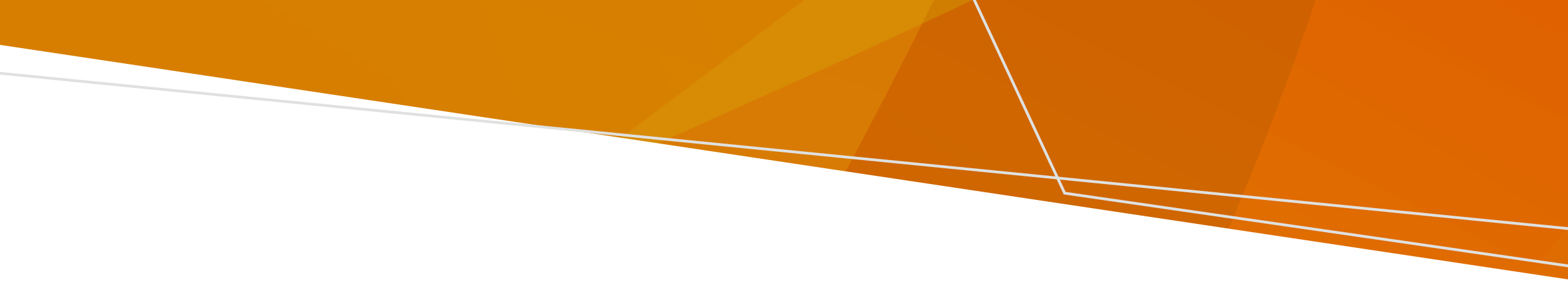 ਇਸ ਦਸਤਾਵੇਜ਼ ਸੰਬੰਧੀ ਮੱਦਦ ਤੁਹਾਡੀ ਇਲਾਜ ਕਰਨ ਵਾਲੀ ਟੀਮ ਨੂੰ ਇਸ ਜਾਣਕਾਰੀ ਨੂੰ ਸਮਝਣ ਵਿੱਚ ਤੁਹਾਡੀ ਮੱਦਦ ਕਰਨੀ ਲਾਜ਼ਮੀ ਹੈ।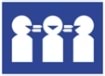 ਤੁਸੀਂ ਪਰਿਵਾਰ ਦੇ ਕਿਸੇ ਮੈਂਬਰ, ਦੋਸਤ ਜਾਂ ਵਕੀਲ ਤੋਂ ਮੱਦਦ ਲੈ ਸਕਦੇ ਹੋ।ਮੱਦਦ ਕਰ ਸਕਣ ਵਾਲੀਆਂ ਸੰਸਥਾਵਾਂ ਦੇ ਸੰਪਰਕ ਵੇਰਵਿਆਂ ਲਈ ਇਸ ਸ਼ੀਟ ਦਾ 'Get Help (ਮੱਦਦ ਲਵੋ)' ਭਾਗ ਦੇਖੋ।ਇਹ ਦਸਤਾਵੇਜ਼ www.health.vic.gov.au  'ਤੇ ਉਪਲਬਧ ਭਾਈਚਾਰਕ ਭਾਸ਼ਾਵਾਂ ਵਿੱਚ ਅਨੁਵਾਦ ਕੀਤਾ ਗਿਆ ਹੈ।ਆਪਣੀ ਭਾਸ਼ਾ ਵਿੱਚ ਮੱਦਦ ਲੈਣ ਲਈ 131 450 'ਤੇ ਅਨੁਵਾਦ ਅਤੇ ਦੁਭਾਸ਼ੀਆ ਸੇਵਾ ਨਾਲ ਸੰਪਰਕ ਕਰੋ।ਮੁਲਾਂਕਣ ਆਰਡਰ ਕੀ ਹੁੰਦਾ ਹੈ?ਅਜਿਹਾ ਆਰਡਰ ਜਿਸਦਾ ਮਤਲਬ ਹੈ ਕਿ ਇੱਕ ਮਨੋਵਿਗਿਆਨੀ ਇਹ ਫ਼ੈਸਲਾ ਕਰਨ ਲਈ ਤੁਹਾਡਾ ਮੁਲਾਂਕਣ ਕਰ ਸਕਦਾ ਹੈ ਕਿ ਕੀ ਉਹ ਸੋਚਦੇ ਹਨ ਕਿ ਤੁਹਾਨੂੰ ਲਾਜ਼ਮੀ ਇਲਾਜ ਦੀ ਲੋੜ ਹੈ ਭਾਵੇਂ ਤੁਸੀਂ ਅਜਿਹਾ ਨਾ ਚਾਹੁੰਦੇ ਹੋਵੇ। ਮੁਲਾਂਕਣ ਵਿੱਚ ਮਨੋਵਿਗਿਆਨੀ ਵੱਲੋਂ ਤੁਹਾਨੂੰ ਸਵਾਲ ਪੁੱਛਣੇ ਸ਼ਾਮਲ ਹੋ ਸਕਦੇ ਹਨ।ਇਹ ਆਰਡਰ ਕਰਨ ਵਾਲੇ ਵਿਅਕਤੀ ਦਾ ਇਹ ਸੋਚਦੇ ਹੋਣਾ ਲਾਜ਼ਮੀ ਹੈ ਕਿ ਤੁਸੀਂ ਹੇਠਾਂ ਸੂਚੀਬੱਧ ਸਾਰੇ ਚਾਰ ਮਾਪਦੰਡਾਂ ਨੂੰ ਪੂਰਾ ਕਰਦੇ ਹੋ। ਇਹ ਆਰਡਰ ਕਰਨ ਵਾਲੇ ਡਾਕਟਰ ਜਾਂ ਅਧਿਕਾਰਤ ਵਿਅਕਤੀ ਵੱਲੋਂ ਤੁਹਾਨੂੰ ਪਿਛਲੇ 24 ਘੰਟਿਆਂ ਵਿੱਚ ਦੇਖਿਆ ਅਤੇ ਮੁਲਾਂਕਣ ਕੀਤਾ ਹੋਣਾ ਲਾਜ਼ਮੀ ਹੈ ਅਤੇ ਇਹ ਸੋਚਦੇ ਹੋਣਾ ਲਾਜ਼ਮੀ ਹੈ ਕਿ:ਤੁਹਾਨੂੰ ਮਾਨਸਿਕ ਬਿਮਾਰੀ ਹੋਈ ਲੱਗਦੀ ਹੈ; ਅਤੇਕਿਉਂਕਿ ਤੁਹਾਨੂੰ ਮਾਨਸਿਕ ਬਿਮਾਰੀ ਹੋਈ ਲੱਗਦੀ ਹੈ, ਇਸ ਲਈ ਤੁਹਾਨੂੰ ਇਸਦੀ ਰੋਕਥਾਮ ਲਈ ਤੁਰੰਤ ਇਲਾਜ ਦੀ ਲੋੜ ਹੈ:ਤੁਹਾਨੂੰ ਜਾਂ ਕਿਸੇ ਹੋਰ ਵਿਅਕਤੀ ਨੂੰ ਗੰਭੀਰ ਨੁਕਸਾਨ ਹੋਣ ਤੋਂ; ਜਾਂਤੁਹਾਡੀ ਮਾਨਸਿਕ ਜਾਂ ਸਰੀਰਕ ਸਿਹਤ ਦੇ ਗੰਭੀਰ ਤੌਰ 'ਤੇ ਵਿਗੜਨ (ਜਾਂ ਘਟਣ) ਤੋਂ; ਅਤੇਇਹ ਮੁਲਾਂਕਣ ਉਦੋਂ ਹੋਵੇਗਾ ਜੇਕਰ ਤੁਹਾਨੂੰ ਮੁਲਾਂਕਣ ਆਰਡਰ ਦੇ ਦਿੱਤਾ ਜਾਂਦਾ ਹੈ।ਤੁਹਾਡਾ ਮੁਲਾਂਕਣ ਕਰਨ ਲਈ ਕੋਈ ਇਸਤੋਂ ਘੱਟ ਬੰਦਿਸ਼ਾਂ ਵਾਲਾ ਤਰੀਕਾ ਵਾਜਬ ਤੌਰ 'ਤੇ ਉਪਲਬਧ ਨਹੀਂ ਹੈ।ਘੱਟੋ-ਘੱਟ ਬੰਦਿਸ਼ਾਂ ਵਾਲਾ ਹੋਣ ਦਾ ਮਤਲਬ ਹੈ ਕਿ ਤੁਹਾਨੂੰ ਤੁਹਾਡੇ ਵਿਅਕਤੀਗਤ ਹਾਲਾਤਾਂ ਦੇ ਆਧਾਰ 'ਤੇ ਜਿੰਨੀ ਹੋ ਸਕੇ, ਓਨੀ ਹੀ ਆਜ਼ਾਦੀ ਦਿੱਤੀ ਜਾਣੀ ਚਾਹੀਦੀ ਹੈ।ਇਹ ਆਰਡਰ ਨਹੀਂ ਕੀਤਾ ਜਾਣਾ ਚਾਹੀਦਾ ਹੈ ਜੇਕਰ ਇਸਤੋਂ ਹੋਣ ਵਾਲਾ ਸੰਭਾਵਿਤ ਨੁਕਸਾਨ ਉਸ ਨੁਕਸਾਨ ਤੋਂ ਵੱਧ ਹੋਣ ਦੀ ਸੰਭਾਵਨਾ ਹੈ ਜਿਸਨੂੰ ਰੋਕਣਾ ਹੈ।ਤੁਹਾਨੂੰ ਤੁਹਾਡੇ ਆਰਡਰ ਦੀ ਇੱਕ ਕਾਪੀ ਦਿੱਤੀ ਜਾਵੇਗੀ।ਮੇਰਾ ਮੁਲਾਂਕਣ ਕਿੱਥੇ ਕੀਤਾ ਜਾਵੇਗਾ?ਤੁਹਾਡਾ ਆਰਡਰ ਦੱਸੇਗਾ ਕਿ ਕੀ ਤੁਹਾਡਾ ਮੁਲਾਂਕਣ ਹਸਪਤਾਲ ਵਿੱਚ ਦਾਖਲ ਮਰੀਜ਼ ਵਜੋਂ ਕੀਤਾ ਜਾਣਾ ਚਾਹੀਦਾ ਹੈ ਜਾਂ ਕਮਿਊਨਿਟੀ ਵਿੱਚ ਰਹਿੰਦਿਆਂ ਹੋਇਆ। ਜੇਕਰ ਕਮਿਊਨਿਟੀ ਵਿੱਚ ਰਹਿੰਦਿਆਂ ਹੋਇਆ ਤੁਹਾਡਾ ਮੁਲਾਂਕਣ ਕੀਤਾ ਜਾ ਸਕਦਾ ਹੈ ਤਾਂ ਤੁਹਾਡਾ ਮੁਲਾਂਕਣ ਲਾਜ਼ਮੀ ਤੌਰ 'ਤੇ ਹਸਪਤਾਲ ਵਿੱਚ ਨਹੀਂ ਕੀਤਾ ਜਾਣਾ ਚਾਹੀਦਾ ਹੈ।ਇਹ ਆਰਡਰ ਕਿੰਨਾ ਚਿਰ ਰਹਿੰਦਾ ਹੈ?ਹਰ ਕਿਸਮ ਦੇ ਮੁਲਾਂਕਣ ਆਰਡਰ ਲਈ ਆਰਡਰ ਦੀ ਲੰਬਾਈ ਵੱਖੋ-ਵੱਖਰੀ ਹੁੰਦੀ ਹੈ। ਤੁਹਾਡਾ ਆਰਡਰ ਦੱਸੇਗਾ ਕਿ ਕੀ ਇਹ:ਇੱਕ (ਹਸਪਤਾਲ) ਵਿੱਚ ਦਾਖਲ ਮਰੀਜ਼ ਵਜੋਂ ਆਰਡਰ ਹੈ - ਜੋ ਤੁਹਾਡੇ ਲਈ ਹਸਪਤਾਲ ਵਿੱਚ ਮੁਲਾਂਕਣ ਕੀਤੇ ਜਾਣ ਲਈ ਵੱਧ ਤੋਂ ਵੱਧ 72 ਘੰਟੇ, ਜਾਂ ਤੁਹਾਡੇ ਹਸਪਤਾਲ ਪਹੁੰਚਣ ਤੋਂ ਬਾਅਦ 24 ਘੰਟਿਆਂ ਦੇ ਸਮੇਂ ਦੀ ਆਗਿਆ ਦਿੰਦਾ ਹੈ।ਇੱਕ ਕਮਿਊਨਿਟੀ ਆਰਡਰ ਹੈ - ਜੋ ਮੁਲਾਂਕਣ ਕਰਨ ਲਈ 24 ਘੰਟਿਆਂ ਦੇ ਸਮੇਂ ਦੀ ਆਗਿਆ ਦਿੰਦਾ ਹੈ।ਹਰੇਕ ਆਰਡਰ ਨੂੰ ਹਰ ਵਾਰ ਵੱਧ ਤੋਂ ਵੱਧ 24 ਘੰਟਿਆਂ ਲਈ ਦੋ ਵਾਰ ਵਧਾਇਆ ਜਾ ਸਕਦਾ ਹੈ।ਮਨੋਵਿਗਿਆਨੀ ਨੂੰ ਆਰਡਰ ਨੂੰ ਲਾਜ਼ਮੀ ਖ਼ਾਰਜ (ਰੱਦ) ਕਰਨਾ ਚਾਹੀਦਾ ਹੈ ਜੇਕਰ ਉਹ ਸੋਚਦੇ ਹਨ ਕਿ ਤੁਸੀਂ ਹੁਣ ਸਾਰੇ ਮਾਪਦੰਡਾਂ ਨੂੰ ਪੂਰਾ ਨਹੀਂ ਕਰਦੇ ਹੋ।ਕੀ ਮੈਨੂੰ ਇਲਾਜ ਦਿੱਤਾ ਜਾ ਸਕਦਾ ਹੈ?ਜਦੋਂ ਤੱਕ ਤੁਸੀਂ ਇਸ ਆਰਡਰ 'ਤੇ ਹੁੰਦੇ ਹੋ ਤਾਂ ਤੁਹਾਨੂੰ ਉਦੋਂ ਤੱਕ ਇਲਾਜ ਨਹੀਂ ਦਿੱਤਾ ਜਾ ਸਕਦਾ ਜਦੋਂ ਤੱਕ:ਤੁਸੀਂ ਇਸ ਲਈ ਸਹਿਮਤੀ ਦਿੰਦੇ ਹੋ: ਜਾਂਮਾਨਸਿਕ ਸਿਹਤ ਸੇਵਾ ਦਾ ਡਾਕਟਰ ਸੋਚਦਾ ਹੈ ਕਿ ਇਨ੍ਹਾਂ ਗੱਲ ਨੂੰ ਰੋਕਣ ਲਈ ਤੁਹਾਨੂੰ ਤੁਰੰਤ ਇਲਾਜ ਦੀ ਲੋੜ ਹੈ:ਤੁਹਾਨੂੰ ਜਾਂ ਕਿਸੇ ਹੋਰ ਵਿਅਕਤੀ ਨੂੰ ਗੰਭੀਰ ਨੁਕਸਾਨ ਹੋਣ ਤੋਂ; ਜਾਂਤੁਹਾਡੀ ਮਾਨਸਿਕ ਜਾਂ ਸਰੀਰਕ ਸਿਹਤ ਗੰਭੀਰ ਰੂਪ ਵਿੱਚ ਖ਼ਰਾਬ ਹੋਣ (ਜਾਂ ਘਟਣਾ) ਤੋਂ।ਅੱਗੇ ਕੀ ਹੁੰਦਾ ਹੈ?ਮਨੋਵਿਗਿਆਨੀ ਇਹ ਫ਼ੈਸਲਾ ਕਰੇਗਾ ਕਿ ਕੀ ਉਹ ਸੋਚਦੇ ਹਨ ਕਿ ਤੁਹਾਨੂੰ ਲਾਜ਼ਮੀ ਇਲਾਜ ਦੀ ਲੋੜ ਹੈ ਜਾਂ ਨਹੀਂ। ਲਾਜ਼ਮੀ ਇਲਾਜ ਦਾ ਮਤਲਬ ਹੈ ਕਿ ਤੁਹਾਨੂੰ ਇਲਾਜ ਦਿੱਤਾ ਜਾਵੇਗਾ ਭਾਵੇਂ ਤੁਸੀਂ ਇਲਾਜ ਨਾ ਚਾਹੁੰਦੇ ਹੋ। ਇਲਾਜ ਦਵਾਈਆਂ ਹੋ ਸਕਦਾ ਹੈ ਜਿਵੇਂ ਕਿ ਗੋਲੀਆਂ ਜਾਂ ਟੀਕੇ। ਲਾਜ਼ਮੀ ਇਲਾਜ ਅਤੇ ਇਹ ਕਦੋਂ ਵਰਤਿਆ ਜਾ ਸਕਦਾ ਹੈ, ਇਸ ਬਾਰੇ ਕਾਨੂੰਨ ਹਨ।ਜੇ ਮਨੋਵਿਗਿਆਨੀ ਇਹ ਫ਼ੈਸਲਾ ਕਰਦਾ ਹੈ ਕਿ:ਤੁਹਾਨੂੰ ਲਾਜ਼ਮੀ ਇਲਾਜ ਦੀ ਲੋੜ ਨਹੀਂ ਹੈ, ਤੁਸੀਂ ਹਸਪਤਾਲ ਤੋਂ ਜਾ ਸਕਦੇ ਹੋ ਜਾਂ ਕਮਿਊਨਿਟੀ ਕਲੀਨਿਕ ਨੂੰ ਦੇਖਣਾ ਬੰਦ ਕਰ ਸਕਦੇ ਹੋ; ਜਾਂਤੁਹਾਨੂੰ ਲਾਜ਼ਮੀ ਇਲਾਜ ਦੀ ਲੋੜ ਹੈ ਅਤੇ ਇਸ ਐਕਟ ਦੇ ਅਧੀਨ ਮਾਪਦੰਡਾਂ ਨੂੰ ਪੂਰਾ ਕਰਦੇ ਹੋ, ਤਾਂ ਉਹ ਤੁਹਾਡੇ ਮੁਲਾਂਕਣ ਆਰਡਰ ਦੀ ਮਿਆਦ ਖ਼ਤਮ ਹੋਣ ਤੋਂ ਪਹਿਲਾਂ ਤੁਹਾਨੂੰ ਅਸਥਾਈ ਇਲਾਜ ਆਰਡਰ 'ਤੇ ਪਾ ਸਕਦੇ ਹਨ।ਵਧੇਰੇ ਜਾਣਕਾਰੀ ਲਈ www.health.vic.gov.au  'ਤੇ ਉਪਲਬਧ ਅਧਿਕਾਰਾਂ ਦਾ ਲਾਜ਼ਮੀ ਇਲਾਜ ਆਰਡਰ ਸਟੇਟਮੈਂਟ ਦੇਖੋ। ਤੁਹਾਡੇ ਅਧਿਕਾਰ ਆਰਡਰ 'ਤੇ ਹੋਣ ਵਾਲੇ ਲੋਕਾਂ ਦੇ ਅਧਿਕਾਰ ਹੁੰਦੇ ਹਨ। ਜੇਕਰ ਤੁਹਾਨੂੰ ਫੜਿਆ ਜਾਂ ਤਲਾਸ਼ੀ ਲਈ ਜਾਂਦੀ ਹੈ ਤਾਂ ਤੁਹਾਡੇ ਕੋਲ ਅਧਿਕਾਰ ਹਨ ਤੁਹਾਨੂੰ ਪੁਲਿਸ ਜਾਂ ਸੁਰੱਖਿਆ ਸੇਵਾ ਅਧਿਕਾਰੀਆਂ ਦੁਆਰਾ ਫੜਿਆ ਜਾ ਸਕਦਾ ਹੈ:ਮੁਲਾਂਕਣ ਕਰਨ ਲਈ, ਜੇਕਰ ਤੁਹਾਨੂੰ ਮਾਨਸਿਕ ਬਿਮਾਰੀ ਹੋਣ ਦੀ ਸੰਭਾਵਨਾ ਲੱਗਦੀ ਹੈ ਅਤੇ ਇਹ ਤੁਹਾਨੂੰ ਜਾਂ ਕਿਸੇ ਹੋਰ ਵਿਅਕਤੀ ਨੂੰ ਤੁਰੰਤ ਅਤੇ ਗੰਭੀਰ ਨੁਕਸਾਨ ਨੂੰ ਰੋਕਣ ਲਈ ਜ਼ਰੂਰੀ ਹੈ; ਜਾਂਜੇਕਰ ਤੁਸੀਂ ਇਨਪੇਸ਼ੈਂਟ ਆਰਡਰ 'ਤੇ ਹੋ ਤਾਂ ਤੁਹਾਨੂੰ ਹਸਪਤਾਲ ਲਿਜਾਣ ਲਈ।ਉਹ ਤੁਹਾਡੇ ਘਰ ਵਿੱਚ ਦਾਖਲ ਹੋਣ ਲਈ ਵਾਜਬ ਬਲ ਦੀ ਵਰਤੋਂ ਕਰ ਸਕਦੇ ਹਨ, ਪਰ ਉਹਨਾਂ ਨੂੰ ਲਾਜ਼ਮੀ ਤੌਰ 'ਤੇ ਅਜਿਹਾ ਕਰਨ ਦਾ ਕਾਰਨ ਸਮਝਾਉਣਾ ਚਾਹੀਦਾ ਹੈ ਅਤੇ ਤੁਹਾਨੂੰ ਉਹਨਾਂ ਨੂੰ ਅੰਦਰ ਆਉਣ ਦੇਣ ਦਾ ਮੌਕਾ ਦੇਣਾ ਚਾਹੀਦਾ ਹੈ।ਜੇਕਰ ਉਹਨਾਂ ਨੂੰ ਸ਼ੱਕ ਹੈ ਕਿ ਤੁਹਾਡੇ ਕੋਲ ਕੋਈ ਖ਼ਤਰਨਾਕ ਚੀਜ਼ ਹੈ ਤਾਂ ਉਹ ਤੁਹਾਡੀ ਤਲਾਸ਼ੀ ਲੈ ਸਕਦੇ ਹਨ ਪਰ ਉਹਨਾਂ ਨੂੰ ਲਾਜ਼ਮੀ ਤੌਰ 'ਤੇ ਅਜਿਹਾ ਕਰਨ ਦਾ ਕਾਰਨ ਸਮਝਾਉਣਾ ਚਾਹੀਦਾ ਹੈ ਅਤੇ ਤੁਹਾਨੂੰ ਸਹਿਯੋਗ ਕਰਨ ਦਾ ਮੌਕਾ ਦੇਣਾ ਚਾਹੀਦਾ ਹੈ। ਤੁਸੀਂ ਆਪਣੀ ਤਲਾਸ਼ੀ ਲੈਣ ਵਾਲੇ ਵਿਅਕਤੀ ਦੇ ਔਰਤ ਜਾਂ ਮਰਦ ਵਿੱਚੋਂ ਹੋਣ ਦੀ ਚੋਣ ਕਰਨ ਲਈ ਕਹਿ ਸਕਦੇ ਹੋ।ਉਹਨਾਂ ਨੇ ਕੀ ਲਿਆ ਗਿਆ ਹੈ ਇਸਦਾ ਇੱਕ ਲਿਖਤੀ ਰਿਕਾਰਡ ਬਣਾਉਣਾ ਲਾਜ਼ਮੀ ਹੈ ਅਤੇ ਜੇਕਰ ਉਹ ਸੋਚਦੇ ਹਨ ਕਿ ਅਜਿਹਾ ਕਰਨਾ ਸੁਰੱਖਿਅਤ ਹੈ ਤਾਂ ਤੁਹਾਨੂੰ ਵਾਪਸ ਕਰਨਾ ਚਾਹੀਦਾ ਹੈ।ਤੁਹਾਡੇ ਕੋਲ ਘੱਟੋ-ਘੱਟ ਬੰਦਿਸ਼ਾਂ ਵਾਲਾ ਮੁਲਾਂਕਣ ਅਤੇ ਇਲਾਜ ਕਰਵਾਉਣ ਦਾ ਅਧਿਕਾਰ ਹੈ ਇਸਦਾ ਮਤਲਬ ਹੈ ਕਿ ਲਾਜ਼ਮੀ ਮੁਲਾਂਕਣ ਅਤੇ ਇਲਾਜ ਅਜਿਹੇ ਤਰੀਕੇ ਨਾਲ ਦਿੱਤਾ ਜਾਣਾ ਚਾਹੀਦਾ ਹੈ ਜੋ ਤੁਹਾਨੂੰ ਵੱਧ ਤੋਂ ਵੱਧ ਆਜ਼ਾਦੀ ਅਤੇ ਵਿਕਲਪ ਪ੍ਰਦਾਨ ਕਰਦਾ ਹੈ। ਤੁਸੀਂ ਕੀ ਚਾਹੁੰਦੇ ਹੋ, ਤੁਹਾਡੇ ਰਿਕਵਰੀ ਟੀਚਿਆਂ ਅਤੇ ਉਪਲਬਧ ਵਿਕਲਪਾਂ 'ਤੇ ਵਿਚਾਰ ਕੀਤਾ ਜਾਣਾ ਚਾਹੀਦਾ ਹੈ। ਜੋ ਕਿਸੇ ਇੱਕ ਵਿਅਕਤੀ ਲਈ ਬੰਦਿਸ਼ਾਂ ਵਾਲਾ ਹੋ ਸਕਦਾ ਹੈ ਉਹ ਕਿਸੇ ਹੋਰ ਲਈ ਬੰਦਿਸ਼ਾਂ ਵਾਲਾ ਨਹੀਂ ਹੋ ਸਕਦਾ ਹੈ।ਹਸਪਤਾਲ ਵਿੱਚ ਲਾਜ਼ਮੀ ਮੁਲਾਂਕਣ ਅਤੇ ਇਲਾਜ ਕਰਨ ਦੀ ਆਗਿਆ ਤਾਂ ਹੀ ਦਿੱਤੀ ਜਾਂਦੀ ਹੈ ਜੇਕਰ ਇਹ ਕਮਿਊਨਿਟੀ ਵਿੱਚ ਰਹਿ ਕੇ ਕਰਨਾ ਸੰਭਵ ਨਾ ਹੋਵੇ।ਤੁਹਾਡੇ ਕੋਲ ਜਾਣਕਾਰੀ ਹੋਣ ਦਾ ਅਧਿਕਾਰ ਹੈ ਤੁਹਾਡੀ ਇਲਾਜ ਕਰਨ ਵਾਲੀ ਟੀਮ ਨੂੰ ਤੁਹਾਨੂੰ ਉਹਨਾਂ ਕਾਰਨਾਂ ਦੀ ਵਿਆਖਿਆ ਕਰਨੀ ਲਾਜ਼ਮੀ ਹੈ ਜਿਸ ਕਾਰਨ ਤੁਸੀਂ ਆਰਡਰ 'ਤੇ ਹੋ। ਉਹਨਾਂ ਨੂੰ ਤੁਹਾਨੂੰ ਤੁਹਾਡੀਆਂ ਇਨ੍ਹਾਂ ਚੀਜ਼ਾਂ ਬਾਰੇ ਜਾਣਕਾਰੀ ਦੇਣੀ ਲਾਜ਼ਮੀ ਹੈ:ਮੁਲਾਂਕਣ ਬਾਰੇ;ਪ੍ਰਸਤਾਵਿਤ ਇਲਾਜ ਬਾਰੇ;ਇਲਾਜ ਦੇ ਹੋਰ ਵਿਕਲਪਾਂ ਬਾਰੇ; ਅਤੇਤੁਹਾਡੇ ਅਧਿਕਾਰਾਂ ਬਾਰੇ।ਜਾਣਕਾਰੀ ਲਿਖਤੀ ਰੂਪ ਵਿੱਚ ਜਾਂ ਬੋਲੀ ਵਿੱਚ, ਅਤੇ ਤੁਹਾਡੀ ਪਸੰਦੀਦਾ ਭਾਸ਼ਾ ਵਿੱਚ ਹੋ ਸਕਦੀ ਹੈ। ਉਹਨਾਂ ਨੂੰ ਤੁਹਾਡੇ ਸਵਾਲਾਂ ਦੇ ਸਪੱਸ਼ਟ ਜਵਾਬ ਦੇਣੇ ਲਾਜ਼ਮੀ ਹਨ। ਜਾਣਕਾਰੀ ਉਸ ਸਮੇਂ ਦਿੱਤੀ ਜਾਣੀ ਚਾਹੀਦੀ ਹੈ ਜੋ ਤੁਹਾਡੇ ਲਈ ਵਿਚਾਰ ਕਰਨ ਲਈ ਸਹੀ ਹੋਵੇ।ਤੁਹਾਡੇ ਕੋਲ ਸਹਾਇਤਾ ਹੋਣ ਦਾ ਹੱਕ ਹੈਤੁਸੀਂ ਆਪਣੀ ਮੱਦਦ ਕਰਨ ਲਈ ਕਿਸੇ ਵਿਅਕਤੀ ਨੂੰ ਚੁਣ ਸਕਦੇ ਹੋ, ਜਿਸ ਵਿੱਚ ਤੁਹਾਡੀ ਭਾਸ਼ਾ ਬੋਲਣ ਵਾਲਾ ਵਿਅਕਤੀ ਵੀ ਸ਼ਾਮਲ ਹੈ। ਤੁਹਾਡੀ ਟੀਮ ਨੂੰ ਕਿਸੇ ਸਹਾਇਤਾ ਵਿਅਕਤੀ ਨਾਲ ਸੰਪਰਕ ਕਰਨ ਵਿੱਚ ਤੁਹਾਡੀ ਮੱਦਦ ਕਰਨੀ ਲਾਜ਼ਮੀ ਹੈ।ਮਨੋਵਿਗਿਆਨੀ ਨੂੰ ਤੁਹਾਡੇ ਮੁਲਾਂਕਣ ਅਤੇ ਇਲਾਜ ਦੇ ਕੁੱਝ ਨੁਕਤਿਆਂ 'ਤੇ ਲੋਕਾਂ ਤੋਂ ਪ੍ਰਾਪਤ ਜਾਣਕਾਰੀ ਨੂੰ ਲਾਜ਼ਮੀ ਸੂਚਿਤ ਕਰਨਾ ਚਾਹੀਦਾ ਹੈ, ਅਤੇ ਉਹ ਇਸ ‘ਤੇ ਵਿਚਾਰ ਕਰ ਸਕਦਾ ਹੈ। ਇਸ ਵਿੱਚ ਹੇਠ ਲਿਖੇ ਲੋਕ ਸ਼ਾਮਲ ਹੋ ਸਕਦੇ ਹਨ, ਤੁਹਾਡਾ:ਨਾਮਜ਼ਦ ਸਹਾਇਕ ਵਿਅਕਤੀ;ਮਾਨਸਿਕ ਸਿਹਤ ਐਡਵੋਕੇਟ;ਸਰਪ੍ਰਸਤ;ਦੇਖਭਾਲ ਕਰਨ ਵਾਲਾ; ਜਾਂਮਾਤਾ-ਪਿਤਾ (ਜੇਕਰ 16 ਤੋਂ ਘੱਟ ਉਮਰ ਹੈ)।ਤੁਸੀਂ ਆਪਣੀ ਇਲਾਜ ਕਰਨ ਵਾਲੀ ਟੀਮ ਨੂੰ ਦੱਸ ਸਕਦੇ ਹੋ ਜੇਕਰ ਕੋਈ ਅਜਿਹਾ ਵਿਅਕਤੀ ਹੈ ਜਿਸ ਨਾਲ ਤੁਸੀਂ ਉਹਨਾਂ ਵੱਲੋਂ ਸੰਪਰਕ ਕੀਤਾ ਜਾਣਾ ਨਹੀਂ ਚਾਹੁੰਦੇ ਹੋ। ਕਈ ਵਾਰ ਤੁਹਾਡੀ ਜਾਣਕਾਰੀ ਕਾਨੂੰਨੀ ਤੌਰ 'ਤੇ ਸਾਂਝੀ ਕੀਤੀ ਜਾ ਸਕਦੀ ਹੈ ਜਦੋਂ ਤੁਸੀਂ ਇਹ ਨਹੀਂ ਚਾਹੁੰਦੇ ਹੋ।ਤੁਹਾਨੂੰ ਫ਼ੈਸਲੇ ਲੈਣ ਵਿੱਚ ਮੱਦਦ ਲੈਣ ਦਾ ਅਧਿਕਾਰ ਹੈ ਤੁਸੀਂ ਫ਼ੈਸਲਿਆਂ ਵਿੱਚ ਤੁਹਾਡੀ ਮੱਦਦ ਕਰਨ ਲਈ ਕਿਸੇ ਨੂੰ ਚੁਣ ਸਕਦੇ ਹੋ।ਭਾਵੇਂ ਤੁਸੀਂ ਲਾਜ਼ਮੀ ਇਲਾਜ ਪ੍ਰਾਪਤ ਕਰ ਰਹੇ ਹੋ, ਤੁਹਾਡੀ ਇਲਾਜ ਕਰਨ ਵਾਲੀ ਟੀਮ ਨੂੰ ਤੁਹਾਨੂੰ ਤੁਹਾਡੇ ਵਿਕਲਪਾਂ ਬਾਰੇ ਜਾਣਕਾਰੀ ਦੇਣੀ ਲਾਜ਼ਮੀ ਹੈ। ਉਹਨਾਂ ਨੂੰ ਲਾਜ਼ਮੀ ਤੌਰ 'ਤੇ ਤੁਹਾਨੂੰ ਫ਼ੈਸਲੇ ਲੈਣ ਲਈ ਲੋੜੀਂਦੀ ਜਾਣਕਾਰੀ ਅਤੇ ਢੁੱਕਵਾਂ ਸਮਾਂ ਦੇਣਾ ਚਾਹੀਦਾ ਹੈ ਅਤੇ ਤੁਹਾਡੇ ਸਵਾਲਾਂ ਦੇ ਜਵਾਬ ਉਸ ਤਰੀਕੇ ਨਾਲ ਦੇਣੇ ਚਾਹੀਦੇ ਹਨ ਜਿਸ ਤਰ੍ਹਾਂ ਤੁਸੀਂ ਸਮਝਦੇ ਹੋ। ਉਹਨਾਂ ਨੂੰ ਤੁਹਾਨੂੰ ਫ਼ੈਸਲੇ ਲੈਣ ਦੀ ਆਗਿਆ ਦੇਣੀ ਚਾਹੀਦੀ ਹੈ, ਭਾਵੇਂ ਉਹ ਸੋਚਦੇ ਹੋਣ ਕਿ ਅਜਿਹਾ ਕਰਨ ਵਿੱਚ ਕੁੱਝ ਜ਼ੋਖਮ ਹੈ।ਤੁਹਾਨੂੰ ਸੁਰੱਖਿਅਤ ਅਤੇ ਸਤਿਕਾਰਤ ਮਹਿਸੂਸ ਕਰਨ ਦਾ ਅਧਿਕਾਰ ਹੈ ਲਾਜ਼ਮੀ ਮੁਲਾਂਕਣ ਅਤੇ ਇਲਾਜ ਇਸ ਤਰੀਕੇ ਨਾਲ ਪ੍ਰਦਾਨ ਕੀਤਾ ਜਾਣਾ ਚਾਹੀਦਾ ਹੈ ਜੋ ਤੁਹਾਡੀਆਂ ਵਿਅਕਤੀਗਤ ਲੋੜਾਂ ਅਤੇ ਸ਼ਨਾਖਤ ਦਾ ਆਦਰ ਅਤੇ ਸੁਰੱਖਿਆ ਕਰਦਾ ਹੈ। ਇਸ ਵਿੱਚ ਤੁਹਾਡੀ ਸੱਭਿਆਚਾਰ, ਗੱਲਬਾਤ ਦੀਆਂ ਲੋੜਾਂ, ਉਮਰ, ਅਪਾਹਜਤਾ, ਲਿੰਗ ਪਛਾਣ, ਧਰਮ, ਅਤੇ ਜਿਨਸੀ ਝੁਕਾਅ ਸ਼ਾਮਲ ਹੋ ਸਕਦੇ ਹਨ। ਤੁਹਾਡੀਆਂ ਹੋਰ ਸਿਹਤ ਲੋੜਾਂ ਨੂੰ ਵੀ ਪਛਾਣਿਆ ਜਾਣਾ ਚਾਹੀਦਾ ਹੈ ਅਤੇ ਸਹਾਇਤਾ ਕੀਤੀ ਜਾਣੀ ਚਾਹੀਦੀ ਹੈ। ਤੁਹਾਡੇ ਮਾਣ-ਸਨਮਾਨ, ਖੁਦਮੁਖਤਿਆਰੀ ਅਤੇ ਅਧਿਕਾਰਾਂ ਨੂੰ ਬਰਕਰਾਰ ਰੱਖਣਾ ਚਾਹੀਦਾ ਹੈ।ਜੇਕਰ ਤੁਸੀਂ ਫਸਟ ਨੇਸ਼ਨਜ਼ ਦੇ ਵਿਅਕਤੀ ਹੋ ਤਾਂ ਤੁਹਾਡੇ ਕੋਲ ਅਧਿਕਾਰ ਹਨ ਫਸਟ ਨੇਸ਼ਨਜ਼ ਦੇ ਲੋਕਾਂ ਲਈ ਉਨ੍ਹਾਂ ਦੇ ਆਪਣੇ ਵਿਲੱਖਣ ਸੱਭਿਆਚਾਰ ਅਤੇ ਪਛਾਣ ਦਾ ਸਨਮਾਨ ਕੀਤਾ ਜਾਣਾ ਚਾਹੀਦਾ ਹੈ।ਤੁਹਾਡੇ ਕੋਲ ਮੁਲਾਂਕਣ ਅਤੇ ਇਲਾਜ ਦਾ ਅਧਿਕਾਰ ਹੈ ਜੋ ਤੁਹਾਡੇ ਸਵੈ-ਨਿਰਣੇ ਨੂੰ ਉਤਸ਼ਾਹਿਤ ਕਰਦਾ ਹੈ।ਪਰਿਵਾਰ, ਰਿਸ਼ਤੇਦਾਰ, ਭਾਈਚਾਰਾ, ਦੇਸ਼ ਅਤੇ ਪਾਣੀ ਨਾਲ ਤੁਹਾਡੇ ਸੰਬੰਧਾਂ ਦਾ ਸਤਿਕਾਰ ਕੀਤਾ ਜਾਣਾ ਚਾਹੀਦਾ ਹੈ।ਤੁਸੀਂ ਇਹਨਾਂ ਤੋਂ ਮੱਦਦ ਲੈ ਸਕਦੇ ਹੋ:ਤੁਹਾਡੀ ਮਾਨਸਿਕ ਸਿਹਤ ਸੇਵਾ 'ਤੇ ਐਬੋਰਿਜ਼ਨਲ ਸੰਪਰਕ ਅਧਿਕਾਰੀ (Aboriginal Liaison Officer) ।Victorian Aboriginal Legal Service (ਵਿਕਟੋਰੀਅਨ ਐਬੋਰਿਜ਼ਨਲ ਕਾਨੂੰਨੀ ਸੇਵਾ) ।ਤੁਹਾਨੂੰ ਗੱਲਬਾਤ ਕਰਨ ਵਿੱਚ ਮੱਦਦ ਲੈਣ ਦਾ ਅਧਿਕਾਰ ਹੈਤੁਹਾਡੀ ਇਲਾਜ ਕਰਨ ਵਾਲੀ ਟੀਮ ਨੂੰ ਤੁਹਾਡੇ ਗੱਲਬਾਤ ਕਰਨ ਦੇ ਤਰੀਕੇ ਦਾ ਲਾਜ਼ਮੀ ਸਤਿਕਾਰ ਅਤੇ ਸਮਰਥਨ ਕਰਨਾ ਚਾਹੀਦਾ ਹੈ। ਇਸ ਵਿੱਚ ਸ਼ਾਮਲ ਹਨ:ਜੇਕਰ ਤੁਸੀਂ ਚਾਹੁੰਦੇ ਹੋ ਤਾਂ ਦੁਭਾਸ਼ੀਏ ਦੀ ਵਰਤੋਂ ਕਰਨਾ;ਤੁਹਾਡੇ ਲਈ ਸਭ ਤੋਂ ਵਧੀਆ ਸੰਭਵ ਮਾਹੌਲ ਵਿੱਚ ਗੱਲਬਾਤ ਕਰਨਾ; ਅਤੇਤੁਹਾਡੇ ਲਈ ਪਰਿਵਾਰ, ਦੇਖਭਾਲ ਕਰਨ ਵਾਲਿਆਂ, ਸਹਾਇਤਾ ਕਰਨ ਵਾਲੇ ਲੋਕਾਂ, ਜਾਂ ਵਕੀਲਾਂ ਨਾਲ ਗੱਲ ਕਰਨ ਲਈ ਥਾਂ ਪ੍ਰਦਾਨ ਕਰਨਾ।ਹਸਪਤਾਲ ਵਿੱਚ ਹੋਣ 'ਤੇ, ਸੁਰੱਖਿਆ ਲਈ ਲੋੜ ਪੈਣ 'ਤੇ ਤੁਹਾਡੇ ਕਿਸੇ ਨਾਲ ਵੀ ਗੱਲਬਾਤ ਕਰਨ ਦੇ ਅਧਿਕਾਰ 'ਤੇ ਪਾਬੰਧੀ ਲਗਾਈ ਜਾ ਸਕਦੀ ਹੈ। ਪਰ ਤੁਹਾਨੂੰ ਹੇਠ ਲਿਖੀਆਂ ਵਿੱਚੋਂ ਕਿਸੇ ਨਾਲ ਸੰਪਰਕ ਕਰਨ ਤੋਂ ਰੋਕਿਆ ਨਹੀਂ ਜਾ ਸਕਦਾ ਹੈ:ਵਕੀਲ ਨਾਲ;Mental Health and Wellbeing Commission (ਮਾਨਸਿਕ ਸਿਹਤ ਅਤੇ ਭਲਾਈ ਕਮਿਸ਼ਨ) ਨਾਲ;Mental Health Tribunal ਨਾਲ;ਮੁੱਖ ਮਨੋਵਿਗਿਆਨੀ (Chief Psychiatrist) ਨਾਲ;ਤੁਹਾਡਾ ਮਾਨਸਿਕ ਸਿਹਤ ਐਡਵੋਕੇਟ ਨਾਲ; ਜਾਂOffice of the Public Advocate (ਪਬਲਿਕ ਐਡਵੋਕੇਟ ਦਾ ਦਫ਼ਤਰ) ਕਮਿਊਨਿਟੀ ਵਿਜ਼ਟਰ ਨਾਲ।ਜੇਕਰ ਬੰਦਿਸ਼ਾਂ ਵਾਲੀ ਦਖਲਅੰਦਾਜ਼ੀ ਵਰਤੀ ਜਾਂਦੀ ਹੈ ਤਾਂ ਤੁਹਾਡੇ ਕੋਲ ਅਧਿਕਾਰ ਹਨਜੇ ਤੁਸੀਂ ਹਸਪਤਾਲ ਵਿੱਚ ਹੋ ਤਾਂ ਇਹ ਬੰਦਿਸ਼ਾਂ ਵਾਲੀਆਂ ਦਖਲਅੰਦਾਜ਼ੀਆਂ ਵਰਤੀਆਂ ਜਾ ਸਕਦੀਆਂ ਹਨ:ਇਕਾਂਤਵਾਸ: ਜਦੋਂ ਆਪਣੇ-ਆਪ ਨੂੰ ਇਕੱਲੇ ਇੱਕ ਕਮਰੇ ਵਿੱਚ ਰੱਖਿਆ ਜਾਂਦਾ ਹੈ।ਸਰੀਰਕ ਬੰਧੇਜ਼: ਜਦੋਂ ਤੁਹਾਨੂੰ ਸਰੀਰਕ ਤੌਰ 'ਤੇ ਆਪਣੇ ਸਰੀਰ ਨੂੰ ਹਿਲਾਉਣ ਤੋਂ ਰੋਕਿਆ ਜਾਂਦਾ ਹੈ।ਰਸਾਇਣਕ ਬੰਧੇਜ਼: ਜਦੋਂ ਤੁਹਾਨੂੰ ਤੁਹਾਡੇ ਸਰੀਰ ਨੂੰ ਹਿਲਾਉਣ ਤੋਂ ਰੋਕਣ ਲਈ ਦਵਾਈ ਦਿੱਤੀ ਜਾਂਦੀ ਹੈ।ਇਨ੍ਹਾਂ ਦੀ ਵਰਤੋਂ ਕੇਵਲ ਤਾਂ ਹੀ ਕੀਤੀ ਜਾ ਸਕਦੀ ਹੈ ਜੇਕਰ ਉਹ ਘੱਟ ਤੋਂ ਘੱਟ ਬੰਦਿਸ਼ਾਂ ਵਾਲੇ ਵਿਕਲਪ ਹਨ ਅਤੇ ਗੰਭੀਰ ਅਤੇ ਫੌਰੀ ਨੁਕਸਾਨ ਨੂੰ ਰੋਕਣ ਲਈ ਜ਼ਰੂਰੀ ਹਨ, ਸਿਵਾਏ ਇਸ ਗੱਲ ਦੇ ਜਿੱਥੇ:ਸਰੀਰਕ ਬੰਧੇਜ਼ ਦੀ ਵਰਤੋਂ ਤੁਹਾਨੂੰ ਮਾਨਸਿਕ ਬਿਮਾਰੀ ਜਾਂ ਕਿਸੇ ਡਾਕਟਰੀ ਸਮੱਸਿਆ ਦਾ ਇਲਾਜ ਕਰਨ ਲਈ ਕੀਤੀ ਜਾ ਸਕਦੀ ਹੈ; ਅਤੇਰਸਾਇਣਕ ਬੰਧੇਜ਼ ਦੀ ਵਰਤੋਂ ਤੁਹਾਨੂੰ ਹਸਪਤਾਲ ਲਿਜਾਣ ਲਈ ਕੀਤੀ ਜਾ ਸਕਦੀ ਹੈ।ਜਦੋਂ ਤੁਹਾਡੇ 'ਤੇ ਬੰਦਿਸ਼ਾਂ ਲਗਾਉਣ ਵਾਲੀ ਦਖਲਅੰਦਾਜ਼ੀ ਵਰਤੀ ਜਾਂਦੀ ਹੈ ਤਾਂ:ਤੁਹਾਡੇ ਕੋਲ ਉਹਨਾਂ ਚੀਜ਼ਾਂ ਤੱਕ ਪਹੁੰਚ ਹੋਣੀ ਲਾਜ਼ਮੀ ਹੈ ਜਿਨ੍ਹਾਂ ਦੀ ਤੁਹਾਨੂੰ ਆਪਣੇ ਬੁਨਿਆਦੀ ਮਨੁੱਖੀ ਅਧਿਕਾਰਾਂ ਨੂੰ ਬਰਕਰਾਰ ਰੱਖਣ ਲਈ ਲੋੜ ਹੈ। ਇਸ ਵਿੱਚ ਭੋਜਨ, ਪਾਣੀ, ਬਿਸਤਰਾ, ਕੱਪੜੇ, ਅਤੇ ਟਾਇਲਟ ਵਰਤਣ ਅਤੇ ਨਹਾਉਣ ਦੇ ਯੋਗ ਹੋਣ ਵਰਗੀਆਂ ਚੀਜ਼ਾਂ ਸ਼ਾਮਲ ਹੋ ਸਕਦੀਆਂ ਹਨ; ਅਤੇਤੁਹਾਡੀ ਮੈਡੀਕਲ ਜਾਂ ਨਰਸਿੰਗ ਸਟਾਫ਼ ਦੁਆਰਾ ਨਿਯਮਿਤ ਤੌਰ 'ਤੇ ਜਾਂਚ ਕੀਤੀ ਜਾਣੀ ਚਾਹੀਦੀ ਹੈ।ਜਦੋਂ ਲੋੜ ਨਾ ਹੋਵੇ ਤਾਂ ਬੰਦਿਸ਼ਾਂ ਵਾਲੀ ਦਖਲਅੰਦਾਜ਼ੀ ਨੂੰ ਰੋਕਿਆ ਜਾਣਾ ਲਾਜ਼ਮੀ ਹੈ, ਅਤੇ ਉਹਨਾਂ ਦੀ ਵਰਤੋਂ ਦਾ ਦਸਤਾਵੇਜ਼ੀਕਰਨ ਹੋਣਾ ਲਾਜ਼ਮੀ ਹੈ। ਮਨੋਵਿਗਿਆਨੀ ਨੂੰ ਤੁਹਾਨੂੰ ਬਾਅਦ ਵਿੱਚ ਕੀ ਹੋਵੇਗਾ ਇਸ ਬਾਰੇ ਚਰਚਾ ਕਰਨ ਲਈ ਲਾਜ਼ਮੀ ਸਮਾਂ ਦੇਣਾ ਚਾਹੀਦਾ ਹੈ।ਤੁਹਾਨੂੰ ਵਕਾਲਤ ਸਹਾਇਤਾ ਲੈਣ ਦਾ ਅਧਿਕਾਰ ਹੈ ਤੁਸੀਂ ਕਿਸੇ ਵੀ ਸਮੇਂ ਨਿਰਪੱਖ ਅਤੇ ਮੁਫ਼ਤ ਵਕਾਲਤ ਸਹਾਇਤਾ ਲਈ Independent Mental Health Advocacy (ਖੁਦਮੁਖਤਿਆਰ ਮਾਨਸਿਕ ਸਿਹਤ ਐਡਵੋਕੇਸੀ) (IMHA) ਨਾਲ ਸੰਪਰਕ ਕਰ ਸਕਦੇ ਹੋ। ਉਹ ਤੁਹਾਡੀ ਤੁਹਾਡੇ ਅਧਿਕਾਰਾਂ ਨੂੰ ਜਾਣਨ ਅਤੇ ਆਪਣੀ ਗੱਲ ਕਹਿਣ ਵਿੱਚ ਮੱਦਦ ਕਰ ਸਕਦੇ ਹਨ।ਜਦੋਂ ਤੁਹਾਨੂੰ ਕੋਈ ਆਰਡਰ ਦਿੱਤਾ ਜਾਂਦਾ ਹੈ ਤਾਂ IMHA ਨੂੰ ਆਪਣੇ-ਆਪ ਹੀ ਸੂਚਿਤ ਕੀਤਾ ਜਾਂਦਾ ਹੈ ਅਤੇ ਉਹ ਤੁਹਾਡੇ ਨਾਲ ਸੰਪਰਕ ਕਰਨਗੇ ਜਦੋਂ ਤੱਕ ਤੁਸੀਂ ਉਨ੍ਹਾਂ ਨੂੰ ਅਜਿਹਾ ਨਾ ਕਰਨ ਲਈ ਨਾ ਕਿਹਾ ਹੋਵੇ।ਤੁਹਾਨੂੰ ਕਾਨੂੰਨੀ ਸਲਾਹ ਲੈਣ ਦਾ ਅਧਿਕਾਰ ਹੈ ਤੁਹਾਨੂੰ ਮਾਨਸਿਕ ਸਿਹਤ ਜਾਂ ਹੋਰ ਕਾਨੂੰਨੀ ਮੁੱਦਿਆਂ ਬਾਰੇ ਕਾਨੂੰਨੀ ਸਹਾਇਤਾ ਲੈਣ ਲਈ ਵਕੀਲ ਨਾਲ ਗੱਲਬਾਤ ਕਰਨ ਦਾ ਅਧਿਕਾਰ ਹੈ। ਇੱਥੇ ਮੁਫ਼ਤ ਕਾਨੂੰਨੀ ਸੇਵਾਵਾਂ ਉਪਲਬਧ ਹਨ ਜਿੰਨ੍ਹਾਂ ਨਾਲ ਤੁਸੀਂ ਸੰਪਰਕ ਕਰ ਸਕਦੇ ਹੋ। ਤੁਹਾਨੂੰ ਆਪਣੀਆਂ ਤਰਜੀਹਾਂ ਬਾਰੇ ਅਗਾਊਂ ਬਿਆਨ ਦੇਣ ਦਾ ਅਧਿਕਾਰ ਹੈ ਇਹ ਉਹ ਦਸਤਾਵੇਜ਼ ਹੈ ਜੋ ਤੁਸੀਂ ਬਣਾ ਸਕਦੇ ਹੋ ਜੋ ਦੱਸਦਾ ਹੈ ਕਿ ਜੇ ਤੁਸੀਂ ਲਾਜ਼ਮੀ ਮੁਲਾਂਕਣ ਜਾਂ ਇਲਾਜ ਪ੍ਰਾਪਤ ਕਰਦੇ ਹੋ ਤਾਂ ਤੁਸੀਂ ਕੀ ਕੀਤਾ ਜਾਣਾ ਚਾਹੁੰਦੇ ਹੋ। ਇਸ ਵਿੱਚ ਇਹ ਸ਼ਾਮਲ ਹੋ ਸਕਦਾ ਹੈ ਕਿ ਤੁਸੀਂ ਕਿਸ ਕਿਸਮ ਦਾ ਇਲਾਜ, ਸਹਾਇਤਾ ਜਾਂ ਦੇਖਭਾਲ ਚਾਹੁੰਦੇ ਹੋ। ਤੁਸੀਂ ਕਿਸੇ ਵੀ ਸਮੇਂ ਇਹ ਦਸਤਾਵੇਜ਼ ਬਣਾ ਸਕਦੇ ਹੋ।ਮਾਨਸਿਕ ਸਿਹਤ ਸੇਵਾ ਨੂੰ ਉਹੀ ਕਰਨ ਦੀ ਕੋਸ਼ਿਸ਼ ਕਰਨੀ ਚਾਹੀਦੀ ਹੈ ਜੋ ਤੁਹਾਡੇ ਬਿਆਨ ਵਿੱਚ ਲਿਖਿਆ ਹੈ, ਪਰ ਉਹ ਕਾਨੂੰਨੀ ਤੌਰ 'ਤੇ ਅਜਿਹਾ ਕਰਨ ਲਈ ਪਾਬੰਦ ਨਹੀਂ ਹਨ। ਜੇਕਰ ਉਹ ਤੁਹਾਡੇ ਕਿਸੇ ਤਰਜੀਹੀ ਇਲਾਜ ਦੀ ਪਾਲਣਾ ਨਹੀਂ ਕਰਦੇ, ਤਾਂ ਉਹਨਾਂ ਨੂੰ 10 ਕਾਰੋਬਾਰੀ ਦਿਨਾਂ ਦੇ ਅੰਦਰ-ਅੰਦਰ ਲਿਖਤੀ ਰੂਪ ਵਿੱਚ ਇਹ ਬਾਰੇ ਤੁਹਾਨੂੰ ਦੱਸਣਾ ਲਾਜ਼ਮੀ ਹੈ।ਤੁਹਾਨੂੰ ਆਪਣੇ ਲਈ ਨਾਮਜ਼ਦ ਸਹਾਇਤਾ ਵਿਅਕਤੀ ਚੁਣਨ ਦਾ ਅਧਿਕਾਰ ਹੈ ਇਹ ਉਹ ਵਿਅਕਤੀ ਹੁੰਦਾ ਹੈ ਜੋ ਤੁਸੀਂ ਰਸਮੀ ਤੌਰ 'ਤੇ ਆਪਣੇ ਲਈ ਸਮਰਥਨ ਅਤੇ ਵਕਾਲਤ ਕਰਨ ਲਈ ਚੁਣਦੇ ਹੋ ਜੇਕਰ ਤੁਹਾਨੂੰ ਲਾਜ਼ਮੀ ਮੁਲਾਂਕਣ ਜਾਂ ਇਲਾਜ ਮਿਲਦਾ ਹੈ। ਉਹਨਾਂ ਵੱਲੋਂ ਉਸ ਗੱਲ ਦੀ ਵਕਾਲਤ ਕੀਤੀ ਜਾਣੀ ਲਾਜ਼ਮੀ ਹੈ ਜੋ ਤੁਸੀਂ ਕਹਿੰਦੇ ਹੋ ਕਿ ਤੁਸੀਂ ਅਜਿਹਾ ਚਾਹੁੰਦੇ ਹੋ, ਨਾ ਕਿ ਉਸਦੀ ਜੋ ਉਹ ਚਾਹੁੰਦੇ ਹਨ। ਮਾਨਸਿਕ ਸਿਹਤ ਸੇਵਾ ਨੂੰ ਲਾਜ਼ਮੀ ਤੌਰ 'ਤੇ ਉਹਨਾਂ ਨੂੰ ਤੁਹਾਡੀ ਮੱਦਦ ਕਰਨ ਵਿੱਚ ਅਤੇ ਤੁਹਾਡੇ ਇਲਾਜ ਬਾਰੇ ਸੂਚਿਤ ਕਰਨ ਵਿੱਚ ਮੱਦਦ ਕਰਨੀ ਚਾਹੀਦੀ ਹੈ।ਤੁਹਾਨੂੰ ਸ਼ਿਕਾਇਤ ਕਰਨ ਦਾ ਅਧਿਕਾਰ ਹੈ ਤੁਸੀਂ ਸਿੱਧੇ ਤੌਰ 'ਤੇ ਆਪਣੀ ਸੇਵਾ ਜਾਂ Mental Health and Wellbeing Commission (MHWC) ਨੂੰ ਸ਼ਿਕਾਇਤ ਕਰ ਸਕਦੇ ਹੋ।ਤੁਹਾਨੂੰ ਆਪਣੀ ਜਾਣਕਾਰੀ ਤੱਕ ਪਹੁੰਚ ਕਰਨ ਅਤੇ ਤਬਦੀਲੀਆਂ ਕਰਨ ਦੀ ਬੇਨਤੀ ਕਰਨ ਦਾ ਅਧਿਕਾਰ ਹੈਤੁਸੀਂ 'ਜਾਣਕਾਰੀ ਦੀ ਆਜ਼ਾਦੀ (Freedom of Information) ਦੀ ਬੇਨਤੀ ਸਿੱਧੇ ਤੌਰ 'ਤੇ ਜਨਤਕ ਮਾਨਸਿਕ ਸਿਹਤ ਸੇਵਾ ਨੂੰ ਜਮ੍ਹਾਂ ਕਰ ਸਕਦੇ ਹੋ।ਤੁਸੀਂ ਆਪਣੀ ਸਿਹਤ ਜਾਣਕਾਰੀ ਵਿੱਚ ਸੁਧਾਰ ਕਰਨ ਲਈ ਕਹਿ ਸਕਦੇ ਹੋ। ਜੇਕਰ ਮਾਨਸਿਕ ਸਿਹਤ ਸੇਵਾ ਤੁਹਾਡੀ ਬੇਨਤੀ ਨੂੰ ਅਸਵੀਕਾਰ ਕਰਦੀ ਹੈ, ਤਾਂ ਤੁਸੀਂ ਇੱਕ ਸਿਹਤ ਜਾਣਕਾਰੀ ਸਟੇਟਮੈਂਟ ਬਣਾ ਸਕਦੇ ਹੋ ਜੋ ਉਨ੍ਹਾਂ ਤਬਦੀਲੀਆਂ ਦੀ ਵਿਆਖਿਆ ਕਰਦਾ ਹੈ ਜੋ ਤੁਸੀਂ ਕਰਨੀਆਂ ਚਾਹੁੰਦੇ ਹੋ। ਇਹ ਤੁਹਾਡੀ ਫਾਈਲ ਵਿੱਚ ਸ਼ਾਮਲ ਕੀਤਾ ਜਾਣਾ ਲਾਜ਼ਮੀ ਹੈ।Get Help (ਮੱਦਦ ਲਵੋ)ਸੇਵਾਵਾਂ ਜਿਨ੍ਹਾਂ ਨਾਲ ਤੁਸੀਂ ਆਪਣੇ ਅਧਿਕਾਰਾਂ ਦੀ ਵਰਤੋਂ ਕਰਕੇ ਮੱਦਦ ਲੈਣ ਲਈ ਸੰਪਰਕ ਕਰ ਸਕਦੇ ਹੋ ਹੋਰ ਜਾਣਕਾਰੀ ਪ੍ਰਾਪਤ ਕਰੋ Mental Health and Wellbeing Act 2022 (Vic) (ਮਾਨਸਿਕ ਸਿਹਤ ਅਤੇ ਭਲਾਈ ਐਕਟ 2022 (ਵਿੱਕ))www.legislation.vic.gov.au/as-made/acts/mental-health-and-wellbeing-act-2022Office of the Chief Psychiatrist (ਮੁੱਖ ਮਨੋਚਿਕਿਤਸਕ ਦੇ ਦਫ਼ਤਰ) ਦੀਆਂ ਹਿਦਾਇਤਾਂ
www.health.vic.gov.au/chief-psychiatrist/chief-psychiatrist-guidelinesVictoria Legal Aid ਵੈੱਬਸਾਈਟ
www.legalaid.vic.gov.au/mental-health-and-your-rightsਮਾਨਸਿਕ ਸਿਹਤ ਅਤੇ ਭਲਾਈ ਐਕਟ (Mental Health and Wellbeing Act) ਕਿਤਾਬਚਾ www.health.vic.gov.au/mental-health-and-wellbeing-act-handbookਮਨੁੱਖੀ ਅਧਿਕਾਰਾਂ ਅਤੇ ਜ਼ਿੰਮੇਵਾਰੀਆਂ ਦਾ ਵਿਕਟੋਰੀਅਨ ਚਾਰਟਰ (Victorian Charter of Human Rights and Responsibilities) www.legislation.vic.gov.au/in-force/acts/charter-human-rights-and-responsibilities-act-2006/015Independent Mental health Advocacy ਆਪਣੇ ਅਧਿਕਾਰਾਂ ਨੂੰ ਜਾਣਨ ਬਾਰੇ ਜਾਣਕਾਰੀ www.imha.vic.gov.au/know-your-rightsਵਿਕਟੋਰੀਅਨ ਸਿਹਤ ਵਿਭਾਗ, ਅਧਿਕਾਰਾਂ ਦੀ ਸਟੇਟਮੈਂਟ (Victorian Department of Health Statement of Rights) www.health.vic.gov.au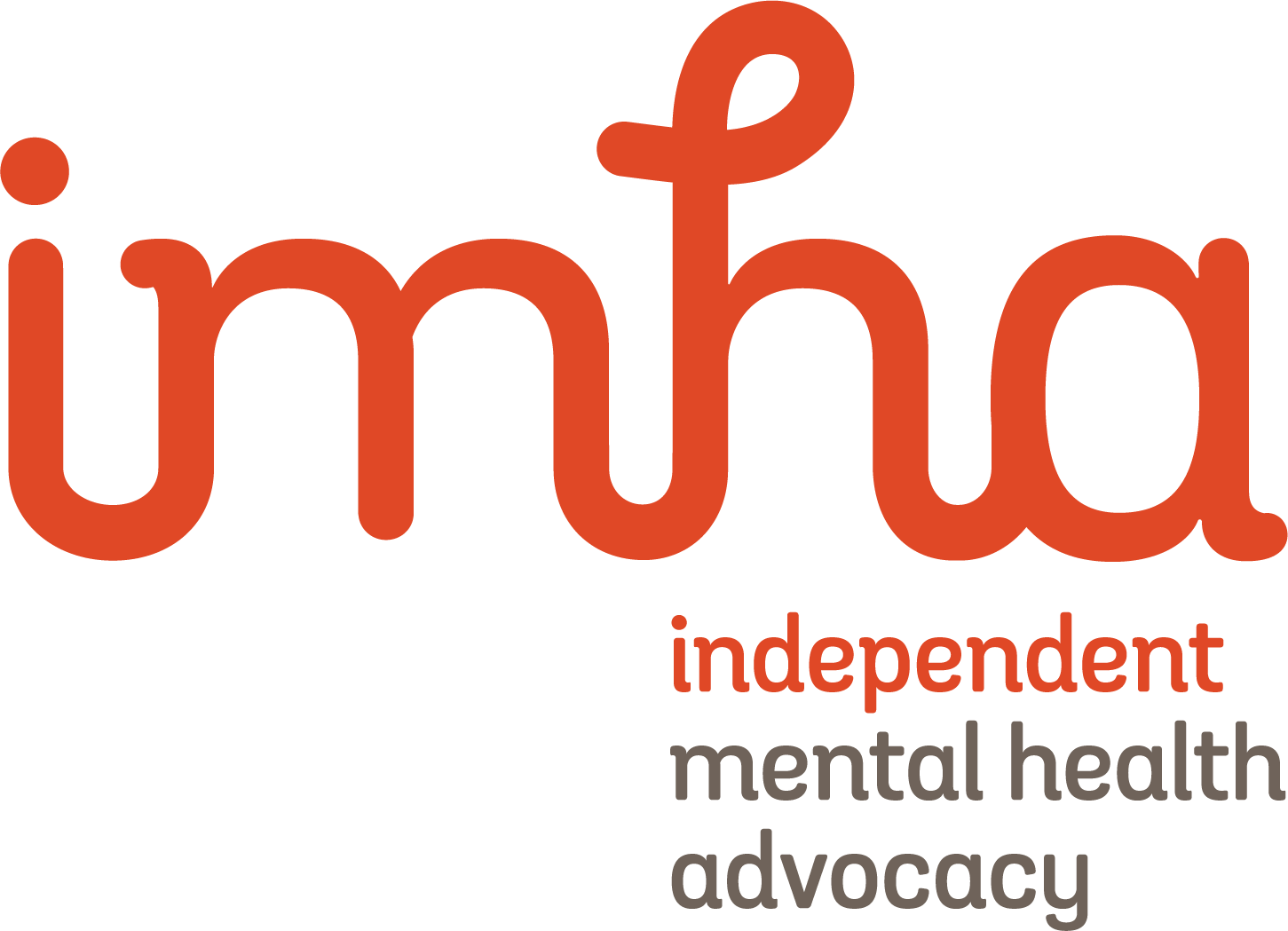 ਸੇਵਾਵੇਰਵੇਸੰਪਰਕ ਵੇਰਵੇIndependent Mental Health Advocacyਖੁਦਮੁਖਤਿਆਰ ਐਡਵੋਕੇਸੀ ਸੇਵਾ1300 947 820 www.imha.vic.gov.auVictoria Legal Aid (ਵਿਕਟੋਰੀਆ ਕਾਨੂੰਨੀ ਸਹਾਇਤਾ)ਮੁਫ਼ਤ ਕਾਨੂੰਨੀ ਸਹਾਇਤਾ1300 792 387www.legalaid.vic.gov.auMental Health Legal Centre (ਮਾਨਸਿਕ ਸਿਹਤ ਕਾਨੂੰਨੀ ਕੇਂਦਰ)ਮੁਫ਼ਤ ਕਾਨੂੰਨੀ ਸਹਾਇਤਾ9629 4422www.mhlc.org.auVictorian Aboriginal Legal Serviceਐਬੋਰਿਜ਼ਨਲ ਅਤੇ ਟੋਰੇਸ ਸਟ੍ਰੇਟ ਆਈਲੈਂਡਰ ਲੋਕਾਂ ਲਈ ਮੁਫ਼ਤ ਕਾਨੂੰਨੀ ਸਹਾਇਤਾ9418 5920www.vals.org.auCommunity Visitors (ਕਮਿਊਨਿਟੀ ਵਿਜ਼ਟਰ)ਮਾਨਸਿਕ ਸਿਹਤ ਸੇਵਾਵਾਂ 'ਤੇ ਜਾਓ1300 309 337 	www.publicadvocate.vic.gov.au/opa-volunteers/community-visitorsSecond Psychiatric Opinion Serviceਖੁਦਮੁਖਤਿਆਰ ਸ਼ਿਕਾਇਤ ਸੇਵਾ1800 246 054www.mhwc.vic.gov.auMental Health and Wellbeing Commissionਇਲਾਜ ਦੇ ਆਰਡਰ ਬਣਾਉਂਦਾ ਅਤੇ ਸਮੀਖਿਆ ਕਰਦਾ ਹੈ1800 242 703www.mht.vic.gov.auTo receive this document in another format email mhwa@health.vic.gov.auAuthorised and published by the Victorian Government, 1 Treasury Place, Melbourne.© State of Victoria, Australia, Department of Health, August 2023.ISBN 978-1-76131-326-4 (pdf/online/MS word)Available at health.vic.gov.au < https://www.health.vic.gov.au/mental-health-and-wellbeing-act >